ПОСТАНОВЛЕНИЕОт 19.09.2018г №62

Об утверждении Положения
«О военно-учётном работнике»В соответствии с Конституцией Российской Федерации, Федеральными законами 1996 года № 61-ФЗ «Об обороне», 1997 года №31-ФЗ «О мобилизационной подготовке и мобилизации в Российской Федерации», от 28 марта . № 53-ФЗ «О воинской обязанности и военной службе», от 6 октября . №131-ФЗ « Об общих принципах организации местного самоуправления в Российской Федерации», Положением о воинском учете, утвержденным постановлением Правительства Российской Федерации от 27 ноября 2006г №719, Устава поселения.ПОСТАНОВЛЯЮ:1. Утвердить Положение «О военно-учетном работнике» (приложение 1).
2. Утвердить должностную инструкцию военно-учётного работника (приложение2).
3. Постановление от 17.04.2012 г. № 25 «Об утверждении Положения «О военно-учётном столе администрации МО «Себеусадское сельское поселение» считать утратившими силу.
4. Контроль за исполнением настоящего постановления возложить на главного специалиста администрации Себеусадского сельского поселения Миткину Э.А.Глава администрацииСебеусадского сельского поселения                                  В.И.МихайловПриложение 1
к постановлению главы администрации
Себеусадского сельского поселения 
от 19.09.2018 года №62ПОЛОЖЕНИЕ
о военно-учетном работнике администрации Себеусадского сельского поселения Моркинского муниципального района Республики Марий ЭлI. ОБЩИЕ ПОЛОЖЕНИЯ1.1. Военно-учетный работник является структурным подразделением администрации Себеусадского сельского поселения. Военно-учетный работник назначается на должность и освобождается от должности главой администрации Себеусадского сельского поселения по согласованию с военным комиссаром военного комиссариата Моркинского района Республики Марий Эл. Копия распоряжения о назначении военно-учетного работника на должность представляется в военный комиссариат Моркинского района Республики Марий Эл.1.2. Военно-учетный работник в своей деятельности руководствуется Конституцией Россий¬ской Федерации, федеральными законами Российской Федерации от 31.05.1996 г. № 61-ФЗ «Об обороне», от 26.02.1997 г. № 31-ФЗ «О мобили¬зационной подготовке и мобилизации в Российской Федерации» с изме-нениями внесенными Федеральным законом от 22.08.2004 г. № 122, Федеральным законом от 28.03.1998 г. № 53-ФЗ «О воинской обязанности и военной службе», Положением о воинском учете, утвержденным постановлением Правительства Российской Федерации от 27. 11. . № 719, «Инструкцией по бронированию на период мобилизации и на военное время граждан Российской Федерации, пребывающих в запасе Вооруженных Сил Российской Федерации, федеральных органах исполнительной власти, имеющих запас, и работающих в органах государственной власти, органах местного самоуправления и организациях», Уставом Себеусадского сельского поселения Моркинского муниципального района РМЭ, Методическими рекомендациями по осуществлению первичного воинского учета в органам местного самоуправления издания Генерального штаба ВС РФ11.07.2017., а также настоящим Положением. 1.3. Положение об организации осуществления первичного воинского учета на территории Себеусадского сельского поселения утверждается главой администрации Себеусадского сельского поселения.II. ОСНОВНЫЕ ЗАДАЧИ2.1. Основными задачами военно-учетного работника являются:
обеспечение исполнения гражданами воинской обязанности, установленной федеральными законами «Об обороне», «О воинской обязанности и военной службе», «О мобилизационной подготовке и мобилизации в Российской Федерации»;документальное оформление сведений воинского учета о гражданах, состоящих на воинском учете;анализ количественного состава и качественного состояния призывных мобилизационных людских ресурсов для эффективного использования в интересах обеспечения обороны страны и безопасности государства;проведение плановой работы по подготовке необходимого количества военно-обученных граждан, пребывающих в запасе, для обеспечения мероприятий по переводу Вооруженных Сил Российской Федерации, других войск, воинских формирований и органов с мирного на военное время в период мобилизации и поддержание их укомплектованности на требуемом уровне в военное время.III. ФУНКЦИИ3.1. Обеспечивать выполнение функций, возложенных на администрацию в повседневной деятельности по первичному воинскому учету, воинскому учету и бронированию граждан, пребывающих в запасе, из числа работающих в администрации Себеусадского сельского поселения.3.2. Осуществлять первичный воинский учет граждан, пребывающих в запасе, и граждан, подлежащих призыву на военную службу, проживающих или пребывающих (на срок более трех месяцев) на территории Себеусадского сельского поселения. 3.3. Выявлять совместно с органами внутренних дел граждан, постоянно или временно проживающих на территории Себеусадского сельского поселения, обязанных состоять на воинском учете.3.4. Вести учет организаций, находящихся на территории Себеусадского  сельского поселения и контролировать ведение в них воинского учета.3.5. Сверять не реже одного раза в год документы первичного воинского учета с документами воинского учета военного комиссариата, организаций, а также с карточками регистрации или домовыми книгами.3.6. По указанию военного комиссариата оповещать граждан о вызовах в военный комиссариат.3.7. Своевременно вносить изменения в сведения, содержащиеся в документах первичного воинского учета, и в 2-недельный срок сообщать о внесенных изменениях в военный комиссариат.3.8. Ежегодно представлять в военный комиссариат до 1 октября списки граждан мужского пола 15-и и 16-летнего возраста, а до 1 ноября - списки граждан мужского пола, подлежащих первоначальной постановке на воинский учет в следующем году.3.9. Разъяснять должностным лицам организаций и гражданам их обязанности по воинскому учёту, мобилизационной подготовке и мобилизации, установленные законодательством Российской Федерации и Положением о воинском учёте и осуществлять контроль за их исполнением.IV. ПРАВА4.1. Для плановой и целенаправленной работы военно-учетный работник имеет право:- вносить предложения по запросу и получению в установленном порядке необходимых материалов и информации от федеральных органов государственной власти, органов исполнительной власти субъекта Российской Федерации, органов местного самоуправления, а также от учреждений и организаций, независимо от форм собственности;- запрашивать и получать от структурных подразделений администрации органа местного самоуправления аналитические материалы, предложения по сводным планам мероприятий и информацию об их выполнении, а также другие материалы, необходимые для эффективного выполнения возложенных на военно-учетного работника задач;- создавать информационные базы данных по вопросам, отнесенных к компетенции военно-учетного работника;- выносить на рассмотрение руководителем органа местного самоуправления вопросы о привлечении на договорной основе специалистов для осуществления отдельных работ;- организовывать взаимодействие в установленном порядке и обеспечивать служебную переписку с федеральными органами исполнительной власти, органами власти субъекта Российской Федерации, органами местного самоуправления, общественными объединениями, а также с организациями по вопросам, отнесенным к компетенции военно-учетного работника.Приложение 2
к постановлению главы администрации
Себеусадского сельского поселения 
от 19.09.2018 года №62
ДОЛЖНОСТНЫЕ ОБЯЗАННОСТИ
Военно-учетного работника 
администрации Себеусадского сельского поселения, 
ответственного за осуществление первичного воинского учета

1. Общие положения.1. Военно-учетный работник администрации Себеусадского сельского поселения принимается на работу и увольняется распоряжением главы администрации Себеусадского сельского поселения.2. Военно-учетный работник администрации Себеусадского сельского поселения непосредственно подчиняется главе администрации Себеусадского сельского поселения, а в решении текущих вопросов военный комиссариат Моркинского района Республики Марий Эл.3. В своей деятельности военно-учетный работник руководствуется:- Указами Президента РФ, постановлениями правительства РФ;- Законом РФ «О воинской обязанности и военной службе»;-Положением о воинском учете;-Постановлениями и распоряжениями главы района;- Уставом муниципального образования « Себеусадское сельское поселение»;- Постановлениями и распоряжениями главы Себеусадского сельского поселения;-Коллективным договором;- Настоящей инструкцией.2. Функции.На военно-учетного работника администрации Себеусадского сельского поселения возлагаются следующие функции:- запрашивать у организаций и граждан информацию, необходимую для занесения в документы воинского учета;- вызывать граждан по вопросам воинского учета и оповещать граждан о вызовах (повестках) в военный комиссариат Моркинского района Республики Марий Эл;- определять порядок оповещения граждан о вызовах (повестках) в военный комиссариат Моркинского района Республики Марий Эл- определять порядок приема граждан по вопросам воинского учета;- запрашивать у военного комиссариата Моркинского района Республики Марий Эл разъяснения по вопросам первичного воинского учета;3. Должностные обязанности.Для выполнения возложенных функций военно-учетный работник администрации Себеусадского сельского поселения обязан:- осуществлять сбор, хранение и обработку сведений, содержащихся в документах первичного воинского учета, в порядке, установленном законодательством Российской Федерации в области персональных данных и положением о воинском учете;- поддерживать сведения, содержащиеся в документах первичного воинского учета, в актуальном состоянии и обеспечивать поддержание в актуальном состоянии сведений, содержащихся в документах воинского учета. При этом информация об изменении сведений, содержащихся в документах воинского учета, должна направляться в военный комиссариат Моркинского района Республики Марий Эл;- направлять в двухнедельный срок в военный комиссариат Моркинского района Республики Марий Эл необходимые для занесения в документы воинского учета сведения о гражданах, поступающих на воинский учет, состоящих на воинском учете, а так же не состоящих, но обязанных состоять на воинском учете;- организовывать и обеспечивать постановку на воинский учет граждан, обязанных состоять на воинском учете, и снятие с воинского учета граждан при их переезде на новое место жительства или место пребывания (на срок более трех месяцев) на территории Себеусадского сельского поселения;- осуществлять сбор информации о прохождении гражданами медицинского обследования при первоначальной постановке на воинский учет, призыве или поступлении на военную службу по контракту, плановому медицинскому переосвидетельствованию граждан, пребывающих в запасе; - вести учет организаций расположенных на территории Себеусадского сельского поселения;- согласно графику осуществлять сверку, не реже одного раза в год, документов первичного воинского учета с документами воинского учета военного комиссариата Моркинского района Республики Марий Эл, организациями, расположенными на территории Себеусадского сельского поселения;- согласно плану проводить проверку состояния воинского учета в организациях, осуществляющих свою деятельность на территории Себеусадского сельского поселения;- ежегодно до 1 октября представлять в военный комиссариат Моркинского района Республики Марий Эл списки юношей 15-и и 16-летнего возраста;- ежегодно до 1 ноября представлять в военный комиссариат Моркинского района Республики Марий Эл списки юношей, подлежащих первоначальной постановке на воинский учет в следующим году;- организовывать и обеспечивать своевременное оповещение граждан о вызовах (повестка)  военного комиссариата Моркинского района Республики Марий Эл;- вести прием граждан по вопросам воинского учета;- поддерживать в актуальном состоянии документацию ШО и ПСМО по администрации Себеусадского сельского поселения;- проводить агитационную и разъяснительную работу по набору граждан на военную службу по контракту;- разъяснять должностным лицам организаций и гражданам их обязанности по воинскому учету, мобилизационной подготовке и мобилизации установленные законодательством Российской Федерации.4. ПраваВоенно-учетный работник администрации Себеусадского сельского поселения имеет право:- знакомится с проектами решений руководства по вопросам его деятельности;- вносить на рассмотрение руководства предложения по совершенствованию работы, связанной с его обязанностями;- получать от руководителей структурных подразделений, специалистов информацию и документы по вопросам, входящим в его компетенцию;- вести переписку с организациями, предприятиями и учреждениями в пределах его компетенции.5. ОтветственностьВоенно-учетный работник администрации Себеусадского сельского поселения несёт ответственность:- за полноту и реальность первичного воинского учета граждан на территории Себеусадского сельского поселения;- за ведение на территории администрации Себеусадского сельского поселения учета граждан, пребывающих в запасе и граждан из учета призывников на всех предприятиях, организациях, учреждениях независимо от форм собственности;- за проведение ежегодных сверок учетных данных администрации Себеусадского сельского поселения с учетными данными организаций и военным комиссариатом Моркинского района РМЭ;- за оповещение граждан в военным комиссариатом Моркинского района РМЭ;- за неисполнение свих должностных обязанностей, причинение своими действиями и бездействиями материального ущерба учреждению, совершённые в процессе своей деятельности;- за сохранность документации;- за правильность составления отчетности и соблюдение сроков их сдачи в вышестоящие организации;- за выполнение распоряжений, инструкций вышестоящих организаций Главный специалист Миткина Э.А.С инструкцией ознакомлена:Военно-учетный работник 
администрации Себеусадского сельского поселения РОССИЙ ФЕДЕРАЦИЙМАРИЙ ЭЛ РЕСПУБЛИКА«МОРКО МУНИЦИПАЛЬНЫЙРАЙОН» «ВОЛАКСОЛА ЯЛКУНДЕМ»  МУНИЦИПАЛЬНЫЙ
ОБРАЗОВАНИЙЫН АДМИНИСТРАЦИЙЖЕ425146, Марий Эл  Республик, Морко район, Волаксола ял, Колхозный урем, 4Телефон/факс  8 (83635) 9-35-87.Е-mail:adm_seb@mail.ru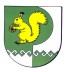 РОССИЙСКАЯ ФЕДЕРАЦИЯРЕСПУБЛИКА МАРИЙ ЭЛМОРКИНСКИЙ МУНИЦИПАЛЬНЫЙ РАЙОНАДМИНИСТРАЦИЯМУНИЦИПАЛЬНОГО ОБРАЗОВАНИЯ «СЕБЕУСАДСКОЕ СЕЛЬСКОЕ ПОСЕЛЕНИЕ»425146, Республика Марий Эл, Моркинский район, д. Себеусад, ул. Колхозная, 4Телефон/факс  8 (83635) 9-35-87.Е-mail: adm_seb@mail.ru